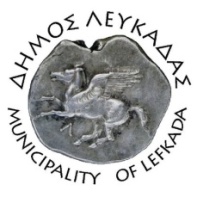 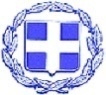 ΕΛΛΗΝΙΚΗ ΔΗΜΟΚΡΑΤΙΑ    ΔΗΜΟΣ ΛΕΥΚΑΔΑΣ  Λευκάδα, 2/8/2022ΑΝΑΚΟΙΝΩΣΗ - ΕΝΗΜΕΡΩΣΗΛόγω βλάβης του δικτύου ύδρευσης στην περιοχή της Νικιάνας, υπάρχει διακοπή νερού στην περιοχή Νικιάνας - Επισκόπου - Λυγιάς. Συνεργείο του δήμου εκτελεί ήδη εργασίες αποκατάστασης.						ΑΠΟ ΤΟ ΓΡΑΦΕΙΟ ΔΗΜΑΡΧΟΥ